Registration Form: Health Action Assembly and Conference 2015Please fill in this form and return with cheque to the Ontario Health Coalition at 15 Gervais Drive, Suite 604, Toronto, Ontario M3C 1Y8 tel: 416-441-2502 email: ohc@sympatico.ca (online at www.ontariohealthcoalition.ca)Name________________________________   Organization (if applicable)_____________________________ Street Address __________________________City/Town_________________ Postal Code _______________Number of people attending________ Additional Names of Attendees (if applicable)Tel (day)____________________ Tel (evening)_________________ Email_____________________________SATURDAY ASSEMBLY (November 21, 2015)Number of people attending _____ x $____  (registration fee $0 - $40 sliding scale) = $______ Subtotal ASUNDAY CONFERENCE (November 22, 2015)Number of people attending _____ x $____  (registration fee $0 - $40 sliding scale) = $______ Subtotal BSubtotal A $_____ + Subtotal B $_____                    = _____  Total These fees help cover the cost of the venue, speakers and bringing in local health coalitions from across Ontario. It’s a pay what you can sliding scale from $0 - $40 per day. For office use only: ___ confirmation sent    ___ pkg sent ___ registered ___ db ___ els ___lists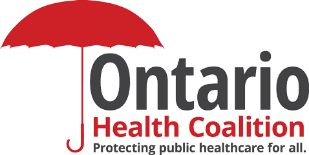 